学术讲座讲座人：Hendrik Jan Busscher 教授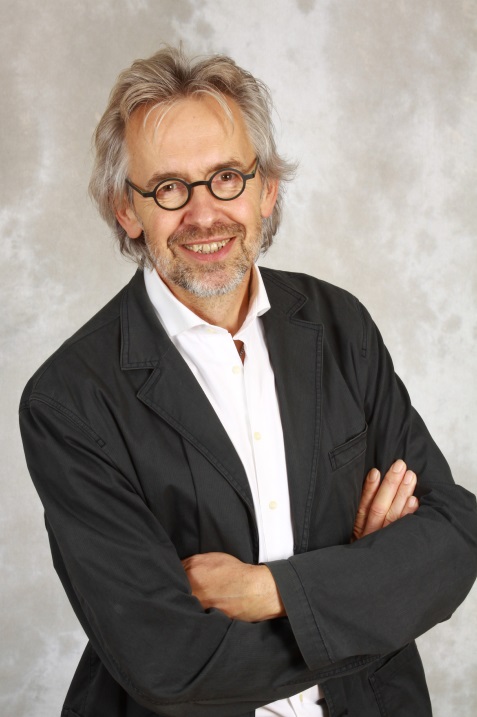 单位：荷兰格罗宁根大学时间：2016年11月2日地点：土建综合楼824上午10:00题目：Bacterial responses to nanostructured surfaces讲座人简介：Henk J. Busshcer教授为荷兰格罗宁根大学生物医学工程系主任，长期致力于生物材料表面细菌的粘附领域的研究。Web-of-Science Summary (August 2015)Number of articles, short notes, reviews and proceeding papers in English		554Total number of citations					17575	Average number of citations per paper						31.72H-factor						63